Nuotolinio darbo laikotarpis 2020 04 13 – 2020 04 17Savaitės tema: „Gamtos spalvų savaitė“ pažadino vaikų norą ne tik nusiteikti kūrybingiems, spalvotiems darbeliams atlikti, bet ir pažadino norą kurti, atrasti, eksperimentuoti vėliau stebėti.Džaiugiamės, kad vaikams ir jų tėveliams patiems spontaniškai kyla daug įdomių idėjų kurti, tyrinėti. Smagu stebėti ugdytinių video, kaip linksmai ir aktyviai jie leidžia su tėveliais laiką lauke, stebi aplinką, gamtą, renka žolynėlius, gėlytes, akmenukus, kuriuos vėliau panaudoja kūrybiniams darbeliams.Parengė IU mokytojos Gitana Mozūraitienė ir Irma Bagdonienė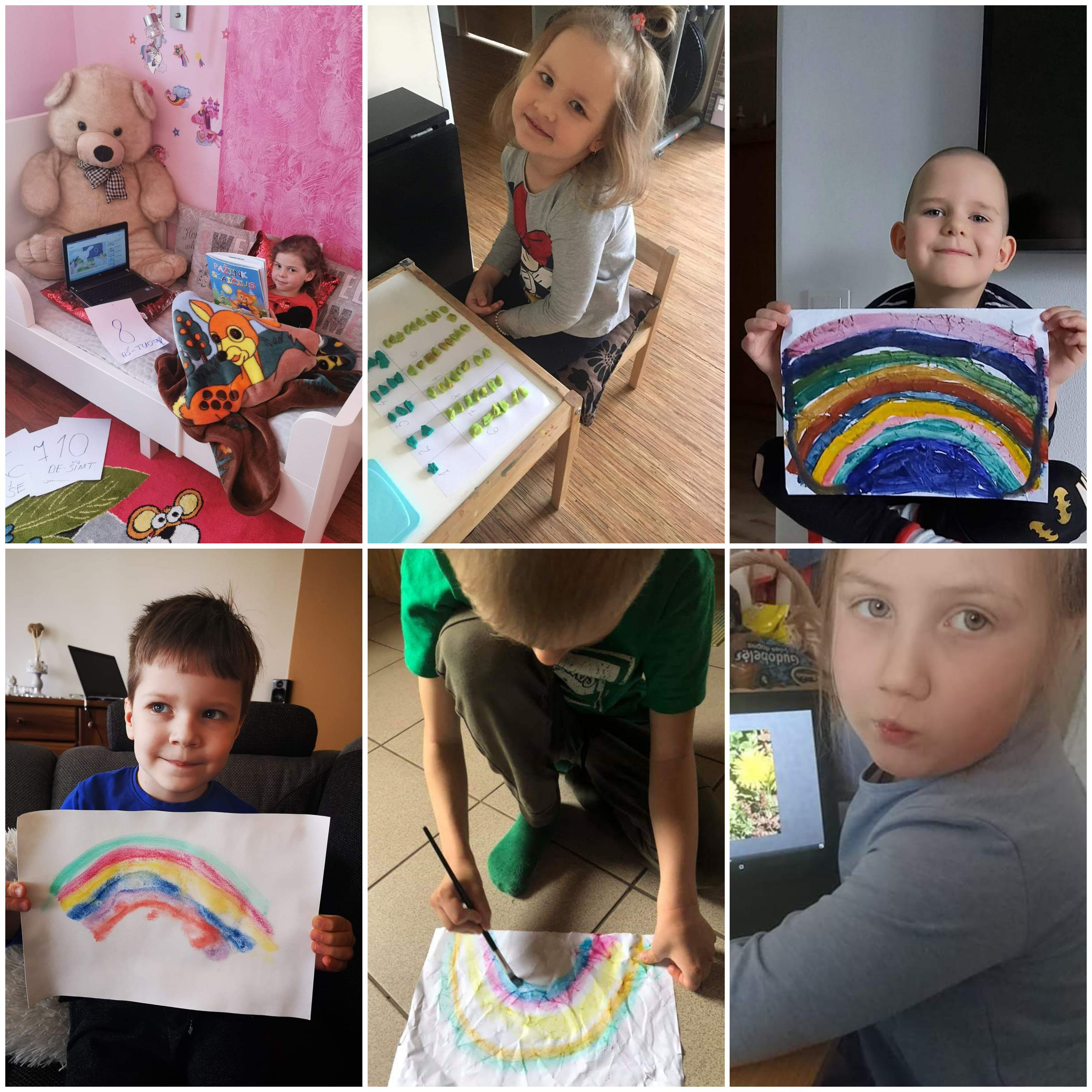 